ΣΧΟΛΗ ΜΗΧΑΝΙΚΩΝ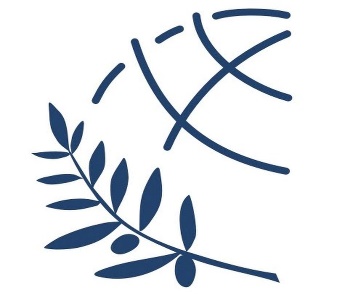 ΤΜΗΜΑ ΜΗΧΑΝΟΛΟΓΩΝ ΜΗΧΑΝΙΚΩΝ  ΤΕΡΜΑ ΜΑΓΝΗΣΙΑΣ62124 ΣΕΡΡΕΣΤηλ.:    +30-23210-49124, 49125E-mail:  info@mech.ihu.gr          ΑΙΤΗΣΗ 			                                        ΕΠΩΝΥΜΟ : _________________________		             ΟΝΟΜΑ : _________________________ΕΙΔΙΚΟ ΜΗΤΡΩΟ : ________ΕΞΑΜΗΝΟ : ________ΟΝΟΜΑ ΠΑΤΕΡΑ : _________________________ΟΝΟΜΑ ΜΗΤΕΡΑΣ : _______________________ΤΟΠΟΣ ΓΕΝΝΗΣΗΣ : _______________________ΔΙΕΥΘΥΝΣΗ ΜΟΝΙΜΗΣ ΚΑΤΟΙΚΙΑΣ : ΟΔΟΣ-ΑΡΙΘΜ. : _________________________                        ΠΕΡΙΟΧΗ : _________________________ΠΟΛΗ : ___________________Τ.Κ. : ________ΤΗΛΕΦΩΝΑ :ΣΤΑΘΕΡΟ : _________________________ΚΙΝΗΤΟ : _________________________E-mail : _________________________ΣΕΡΡΕΣ, _________________________ΠΡΟΣ: ΤΗ ΓΡΑΜΜΑΤΕΙΑ ΤΟΥ ΤΜΗΜΑΤΟΣ ΜΗΧΑΝΟΛΟΓΩΝ ΜΗΧΑΝΙΚΩΝ          Στα πλαίσια της πρόβλεψης της παρ.5 του άρθρου 11 του Ν.4610/2019,δηλώνω ότι επιθυμώ, αντί να ορκιστώ και να λάβω πτυχίο ΤΕΙ να παρακολουθήσω τα επιπλέον μαθήματα του προγράμματος σπουδών του Τμήματος Μηχανολόγων Μηχανικών του ΔΙΠΑΕ, που ορίσθηκαν με την αριθ.πρωτ. 167/29-8-2019 Πράξη Προέδρου του Τμήματος Μηχανολόγων Μηχανικών του ΔΙΠΑΕ, της οποίας έλαβα γνώση και να λάβω το δίπλωμα του Μηχανολόγου ΔΙΠΑΕ. Έχω ολοκληρώσει τα απαιτούμενα υποχρεωτικά και μαθήματα επιλογής για τη λήψη του τίτλου σπουδών του Τμήματος Μηχανολόγων Μηχανικών ΤΕΙ καθώς και την πρακτική άσκηση και την πτυχιακή εργασία. Παρακαλώ για τις δικές  σας ενέργειες.Ο /Η ΑΙΤ _________________________(ΥΠΟΓΡΑΦΗ)